Зерлг аңһуд№1                                Эн юмб?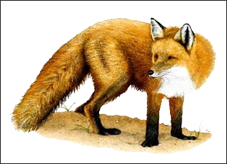 АРАТ. Арат сәәхн, нооснь җөөлн, арат мана Хальмг теегт бәәнә. Арат мектә аң.Даалһвр: Цуг зәңгүдт сурврмуд тәвтн.№2                                   Эн юмб?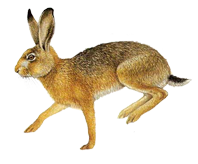 ТУУЛА. Тулла хурдн аң. Эн үвлд цаһан, зунд бор болна. Нооснь җөөлн, чикнь сертхр, нүднь бүлтхр, холд һәәрәднә, эн әәмшг аң.Даалһвр: Туула угиг киискврмүдәр бичтн.№ 3                                        Эн юмб?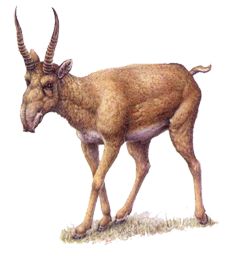 Гөрәсн. Эн сәәхн адусн. Ѳврнь ик, арснь зузан, киитнд даархш. Эн адусн хурдн.Даалһвр: Чинрлгч нерд олад, бичтн.№4                       Эн юмб?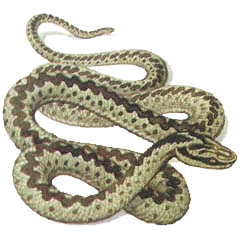 Моһа. Эн ут бор болн хар могас мана теегт   харһна. Моһаһас әмтн әәнә. Эн йириндән әәмшгтә аң.Даалһвр:2-3 зәңгд  сурврмуд тәвҗ бичтн.№ 5  Эн Юмб?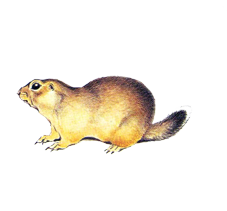 Зурмн. Зурмн бичкн болн хурдн аң. «Зурмн Цаһан сар ирхлә нукнәсн һарна», - гиҗ келнә. Далһвр: үгин ниицлһс бичтн (бәәлһнә + чинрлгч нерд) .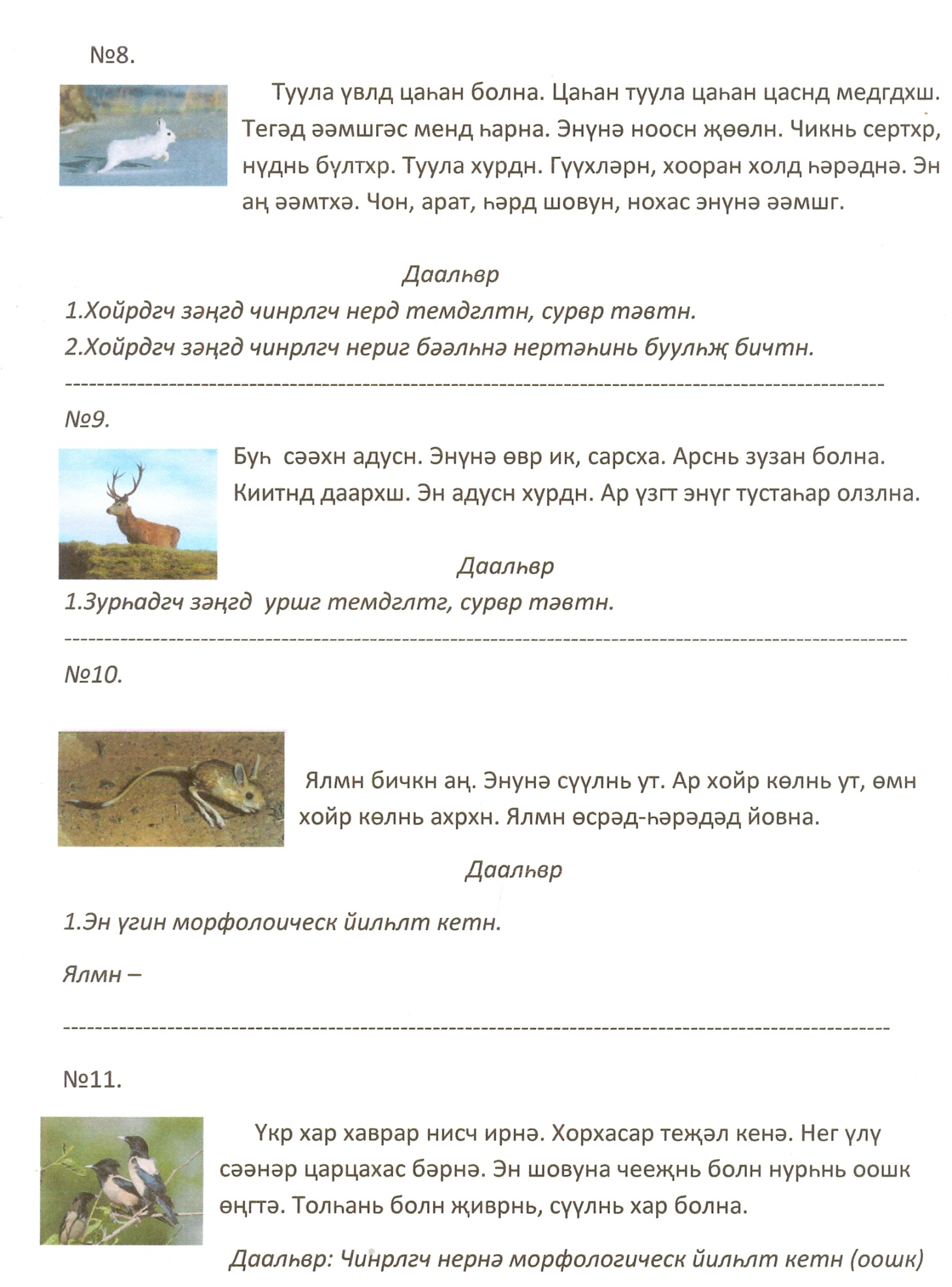 